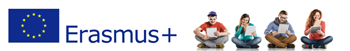 ЕРАЗМУС+ КЉУЧНА АКЦИЈА 1 – КРЕДИТНА МОБИЛНОСТПРВИ ПОЗИВ ЗА СТИПЕНДИРАНУ МОБИЛНОСТ ОСОБЉА  НАУНИВЕРЗИТЕТУ “СЕНТ ИШТВАН“ У БУДИМПЕШТИ, МАЂАРСКАКонкурс је отворен за:Наставно особље Пољопривредног факултета Универзитета у Новом СадуОбласти:  0812 – ХортикултураТрајање конкурса: 12. децембра – 20. децембар 2016. годинеДокументација за пријаву кандидата (обавезна):Пријавни Ерасмус+ формулар за особље Копија прве странице пасошаПотврда о запослењуБиографија кандидата на енглеском језику Писмени доказ заинтересованости страног партнера за долазак кандидата (наставне активности или усавршавање) у виду (пред)позивног писма  - ОПЦИОНОПредлог плана активности за боравак на партнерском универзитету (на енглеском језику се попуњава Staff_Mobility_Agreement_Training, односно Staff_Mobility_Agreement_Teaching у зависности од категорије мобилности особља), , парафиран од стране академског координатораДоказ о знању страног језика  (енглески и/или мађарски) ниво Б2Пријаве се достављају на мејл: dkrajinovic@polj.uns.ac.rs  са напоменом Пријава за Ерасмус+ мобилност на Универзитету Сент Иштван.Рок: 20. децембар 2016. године до 15.00 часова Након завршетка конкурса, апликације кандидата који прођу техничку проверу и евалуацију од стране институционалних Ерасмус+ координатора на УНС-у, биће достављене партнерској институцији у Будимпешти као номинације за стипендирану мобилност, која уједно и одлучује о финалној селекцији кандидата сходно броју стипендија намењених Универзитету у Новом Саду. Трајање мобилности: 5 дана + 2 дана за путовање  Дневни износ стипендије: 140 ЕУР плус 180 ЕУР путни трошковиТрошак обавезног здравстваног осигурања у току трајања мобилности није покривен стипендијом у оквиру програма Еразмус+.Сајт